A AA037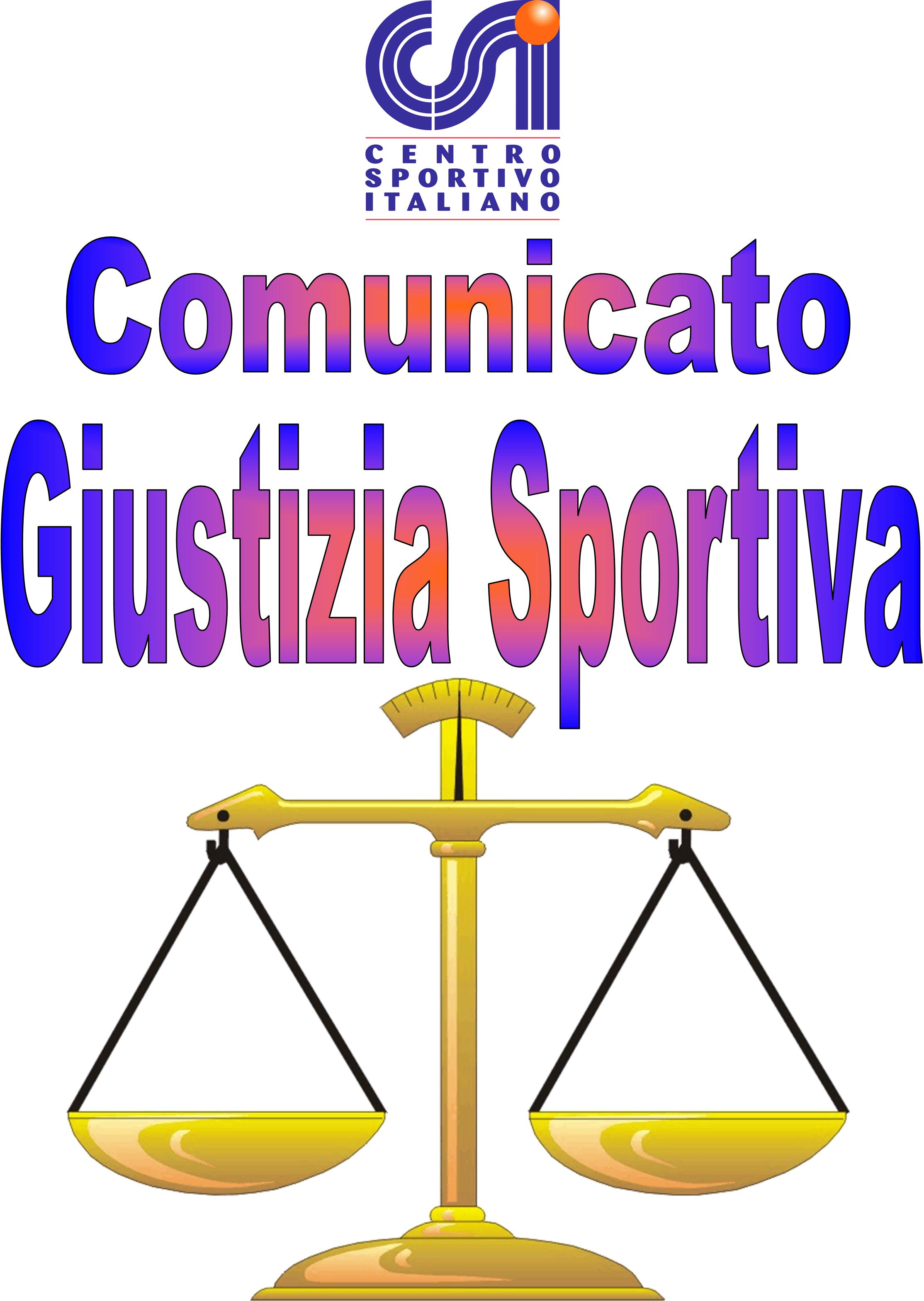 021Afr(Per Diffida).                          Comunicato Ufficiale nr. 30 DATA 17 – 04- 2023                                     Calcio a 5 Terni LeagueRISULTATI CALCIO A 5PROVVEDIMENTI DISCIPLINARI CALCIO A 5 *il presente comunicato non contempla i provvedimenti della Finale di Champions Cup giocata ieri che usciranno la prossima settimanaCARTELLINO AZZURRONominativo:                                                                                                    SocietàLuigi Romano                                                                                                Napoli Club TerniGIOCATORI AMMONITINominativo:                                                                                                      SocietàFrancesco Manetti                                                                                          Old City Danilo Baiocco                                                                                               Old CityMichele Candelori                                                                                          Pet Store ConadMarco Riveruzzi                                                                                             White DevilsNicolò Bellanca                                                                                                Buco BarDiego Bassitto                                                                                                  Buco BarMatteo Marchetti                                                                                              ASD CastrumKoffi Andre Yapo                                                                                             SS GiuseppeMattia Casciani          CH                                                                                  White Devils Giacomo Baccarelli   CH                                                                                   Old CityVincenzo Di Maro     CH                                                                                   GalacticosFederico Riommi       CH                                                                                  StroncamoliGIOCATORI ESPULSINominativo:                                 turni di squalifica                                             Società  Comunicato Ufficiale nr. 30 DATA 17 – 04- 2023                                        Calcio a 7 Terni LeagueRISULTATI CALCIO A 7PROVVEDIMENTI DISCIPLINARI CALCIO A 7 *il presente comunicato non contempla i provvedimenti della Finale di Champions Cup giocata ieri che usciranno la prossima settimanaAmmenda di € 50,00 alla società “Green Service” per Comportamento scorretto di due spettatori che invadono il campo per tentare vie di fatto contro tesserati ed in seguito colpiscono violentemente lo spogliatoio con fare minaccioso.CARTELLINO AZZURRONominativo:                                                                                                    SocietàGIOCATORI AMMONITINominativo:                                                                                                      SocietàFederico Campisi    CH                                                                              Torre OrsinaDaniele Ingioisi       CH                                                                              Torre OrsinaLorenzo Di Giuli      CH                                                                              Torre OrsinaMarco Piantoni       CH                                                                               Red DevilsLorenzo De santis                                                                                       DesaparecidosTommaso Mearelli                                                                                      Green ServiceSimone Scacchi                                                                                           Green ServiceGIOCATORI ESPULSINominativo:                                 turni di squalifica                                        Società                                                                                                                            Il Giudice sportivo114C Bar Della Porta – Conad Arca Futsal 6 – 0 117A Old City – Sporting Garra 2 – 3  V.P.D.118A Pet Store Conad – White Devils 5 – 6  V.P.D.119B S.G.Bosco – Galacticos 2 – 0 120B Mo Te Pungo – Aquila UTD 6 – 4 121B New Terni UTD – Panzathinaikos 4 – 4 122B Napoli Club Terni – SS Giuseppe e Marco 3 – 1  V.P.D.123A La Dolce Vita – Real Palace 8 – 2 124A Buco Bar – ASD Castrum 4 – 4  V.P.D.125CH White Devils – Old City 5 – 1  V.P.D.126CH Galacticos – Stroncamoli 5 – 2  V.P.D.152CH Astoria – Soccorso Alpino 10 – 2 153CH Torre Orsina C.A. – Red Devils 5 – 1 V.P.D.V.P.D.047B Desaparecidos – Green Service 8 – 4 V.P.D.V.P.D.